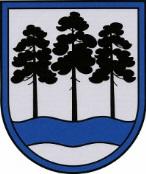 OGRES  NOVADA  PAŠVALDĪBAReģ.Nr.90000024455, Brīvības iela 33, Ogre, Ogres nov., LV-5001tālrunis 65071160, e-pasts: ogredome@ogresnovads.lv, www.ogresnovads.lv PAŠVALDĪBAS DOMES SĒDES PROTOKOLA IZRAKSTS22.Par atklāta projektu konkursa “Priekšlaicīgas mācību pārtraukšanas riska jauniešu iesaiste jaunatnes iniciatīvu projektos” organizēšanuProjekta konkursa “Priekšlaicīgas mācību pārtraukšanas riska jauniešu iesaiste jaunatnes iniciatīvu projektos” mērķis ir atbalstīt jaunatnes organizāciju, biedrību vai nodibinājumu, kas veic darbu ar jaunatni, projektus, lai sasniegtu projekta “Atbalsts priekšlaicīgas mācību pārtraukšanas samazināšanai” mērķus:1. Palielināt priekšlaicīgas mācību pārtraukšanas riska grupas izglītojamo motivāciju turpināt izglītību un veicināt viņu aktīvu līdzdalību ikdienas dzīvē;2. Iesaistīt priekšlaicīgas mācību pārtraukšanas riska grupas izglītojamos jauniešu aktivitātēs un jaunatnes iniciatīvu projektos ārpus formālās izglītības, nodrošinot aktivitāšu pieejamību iespējami tuvu bērnu un  jauniešu dzīves un mācību vietai.Saskaņā ar Ogres novada attīstības programmas 2014.-2020.gadam II daļas 2.4.4. ilgtermiņa prioritātes – konkurētspējīga izglītība un sports 5.4. rīcības virzienu “Jauniešu neformālā izglītība un brīvais laiks” uzdevumiem un Ogres novada pašvaldības dalību kā sadarbības partnerim Eiropas Savienības struktūrfondu projektā “Atbalsts priekšlaicīgas mācību pārtraukšanas samazināšana”, pamatojoties uz atklātā projektu konkursa “Priekšlaicīgas mācību pārtraukšanas riska jauniešu iesaiste jaunatnes iniciatīvu projektos” (turpmāk tekstā – projektu konkurss) nolikumu un saskaņā ar 2018.gada 6.septembra Vienošanos Nr.1 par grozījumiem 2018.gada 28.februāra sadarbības līgumā par Eiropas Savienības struktūrfondu projekta “Atbalsts priekšlaicīgas mācību pārtraukšanas samazināšanai” īstenošanu, likuma “Par pašvaldībām” 15. panta pirmās daļas 4.punktu un 41.panta pirmās daļas 2.punktu,balsojot: ar 22 balsīm "Par" (Andris Krauja, Artūrs Mangulis, Atvars Lakstīgala, Dace Kļaviņa, Dace Māliņa, Dace Nikolaisone, Dainis Širovs, Dzirkstīte Žindiga, Edgars Gribusts, Egils Helmanis, Gints Sīviņš, Ilmārs Zemnieks, Indulis Trapiņš, Jānis Iklāvs, Jānis Kaijaks, Jānis Lūsis, Jānis Siliņš, Linards Liberts, Pāvels Kotāns, Raivis Ūzuls, Toms Āboltiņš, Valentīns Špēlis), "Pret" – nav, "Atturas" – nav, Ogres novada pašvaldības dome  NOLEMJ:Apstiprināt atklāta projektu konkursa “Priekšlaicīgas mācību pārtraukšanas riska jauniešu iesaiste jaunatnes iniciatīvu projektos” nolikumu (pielikumā uz 24 lapām).Uzdot Ogres novada Izglītības pārvaldei (turpmāk tekstā – Izglītības pārvalde) organizēt atklātu projektu konkursu.Uzdot Ogres novada pašvaldības centrālās administrācijas Komunikācijas nodaļai publicēt informāciju par projektu konkursu Ogres novada pašvaldības mājas lapā www.ogresnovads.lv.Uzdot Ogres novada pašvaldības centrālās administrācijas Kancelejai nodrošināt pieejamu projektu konkursa nolikumu Apmeklētāju pieņemšanas centrā un nosūtīt to Ogres novada pilsētu un pagastu pārvaldēm.Apstiprināt vērtēšanas komisiju projektu konkursa saņemto iesniegumu vērtēšanai šādā sastāvā:Komisijas priekšsēdētāja:Ieva Švēde, Ogres novada Izglītības pārvaldes vadītāja vietniece, Profesionālās ievirzes un interešu izglītības nodaļas vadītāja;Komisijas locekļi:Laura Priedīte, Ogres novada Izglītības pārvaldes projekta vadītāja;Inese Lūse, Ogres novada pašvaldības centrālās administrācijas ekanomiste;Zanda Bieziņa, Ogres novada Izglītības pārvaldes jaunatnes darbiniece.Komisijas sekretāre:Dace Nikolaisone, Ogres novada Izglītības pārvaldes galvenā jaunatnes lietu speciāliste.Apstiprinot vērtēšanas komisiju tiek ņemts vērā, ka komisijas priekšsēdētājam, locekļiem un sekretārei, apvienojot pamatdarbu ar darbu komisijā, nerodas interešu konflikts.Uzdot pašvaldības izpilddirektoram pēc projektu konkursa iesniegumu izvērtēšanas un apstiprināšanas vērtēšanas komisijā slēgt līgumus ar projekta iesniedzējiem. Uzdot pašvaldības domes priekšsēdētāja vietniekam apstiprināt īstenoto projektu mērķu sasniegšanu un noslēguma pārskatus.Kontroli par lēmuma izpildi uzdot pašvaldības domes priekšsēdētāja vietniekam.(Sēdes vadītāja,domes priekšsēdētāja E.Helmaņa paraksts)Ogrē, Brīvības ielā 33Nr.32022.gada 24.februārī